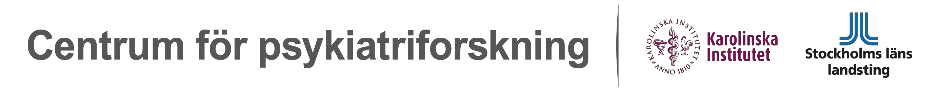 Ansökan om doktorandmånadFyll i alla uppgifter. Formuläret ska skrivas ut och signeras av sökande och huvudhandledare innan den skickas per post.Uppgifter om den sökandeUppgifter om avhandlingen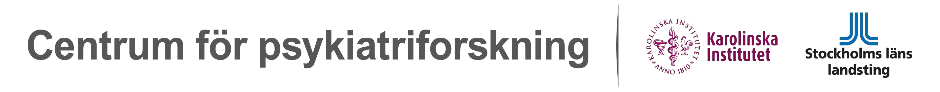 Sökandes publikationer:Ange titel, författarna, publikationsår och tidskrift för varje enskild artikel. Markera de publikationer som ska ingå i din avhandling med en asterisk (*):Datum:Sökandes namn                                                                           Huvudhandledares namn        Sökandes underskrift                                                              Huvudhandledares underskriftAnsökan ska skickas till Hanna Eriksson Centrum för psykiatriforskning, Norra Stationsgatan 69, 113 64 Stockholm EfternamnFörnamnFörnamnPersonnummerAdressAdressPostnummerOrtTelefonTelefonE-postadressE-postadressInskriven vid (ange universitet)Inskriven vid (ange universitet)Aktuell anställning (yrke och arbetsgivare)Aktuell anställning (yrke och arbetsgivare)ProjekttitelProjekttitelProjekttitel Huvudhandledare HuvudhandledareAnge vilken institution och avdelning vid KIBihandledarnaBihandledarnaBihandledarnaAntagen till forskarutbildning (månad och år för registrering). Datum för genomförd eller planerad halvtidskontrollDatum för genomförd eller planerad halvtidskontrollAnge din totala studieaktivitet som hittills har rapporterats i LADOK (ange i procent)Ange din totala studieaktivitet som hittills har rapporterats i LADOK (ange i procent)Ange din totala studieaktivitet som hittills har rapporterats i LADOK (ange i procent)Har du tidigare tilldelats doktorandmånadJaNejOm JA vilka år?